الوضعية :يريد فريد تهيئة حديقة منزله ، حيث قسمها الى جزأين ، جزء ❶  مخصص للأشجار و الزهور و الجزء ❷ مخصص للمسبح ، فقام بإعداد مخطط أولي للحديقة كما يوضحه الشكل (1) ( الاطوال غير حقيقية x  عدد موجب وحدة الطول هي المتر).الجزء الاول:طلب فريد من ابنه نجيب انجاز الحسابات التالية ليتحقق مما خطط له:مساحة الجزء ❶  بدلالةx    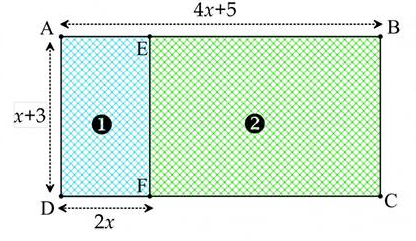 مساحة الجزء ❷  بدلالة x محيط الجزء ❷  من اجل x= 9 m   ساعد نجيب في إنجاز الحسابات أعلاه . الجزء الثاني:قام فريد بنقل الأشجار من مزرعة أبيه ليغرسها شاقوليا على أرض مستوية فاستعمل رابطين[AD]  و [DC] طول كل منهما 2,5 m  ، فاستعان مجددا بنجيب لمعرفة إن كان عمله صائبا.قاس نجيب الأطوال :    AD=2,5،  BD=140cm   ،  AB=2m  ليجد بعد الحساب أن الشجرة ليست شاقولية.بين أن حساب نجيب صحيح.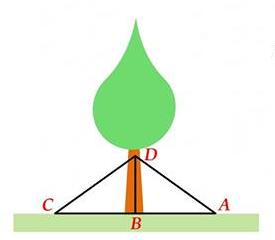 كم يجب ان يكون الطول BD لتصبح الشجرة شاقولية ؟